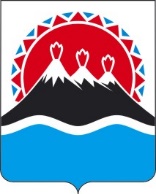 П О С Т А Н О В Л Е Н И ЕПРАВИТЕЛЬСТВАКАМЧАТСКОГО КРАЯПРАВИТЕЛЬСТВО ПОСТАНОВЛЯЕТ:1. Признать утратившим силу постановление Правительства Камчатского края от 25.04.2022 № 214-П «Об определении размера вреда, причиняемого тяжеловесными транспортными средствами при движении по автомобильным дорогам регионального или межмуниципального значения Камчатского края».2. Настоящее постановление вступает в силу после дня его официального опубликования.[Дата регистрации] № [Номер документа]г. Петропавловск-КамчатскийО признании утратившим силу постановления Правительства Камчатского края от 25.04.2022 № 214-П «Об определении размера вреда, причиняемого тяжеловесными транспортными средствами при движении по автомобильным дорогам регионального или межмуниципального значения Камчатского края»Председатель Правительства Камчатского края[горизонтальный штамп подписи 1]   Е.А. Чекин